ÉVALUATION APRÈS LA FORMATIONDate:      							Signature de l’entreprise :Nom et prénom :      Catégorie : Organisme :                                       Lieu :      Dates de formation :      Durée de la formation :       heuresAVIS SUR LA FORMATION  REALISEEAVIS SUR LA FORMATION  REALISEEAVIS SUR LA FORMATION  REALISEEAVIS SUR LA FORMATION  REALISEEAVIS SUR LA FORMATION  REALISEEAVIS SUR LA FORMATION  REALISEEAVIS SUR LA FORMATION  REALISEEAVIS SUR LA FORMATION  REALISEEAVIS SUR LA FORMATION  REALISEEAVIS SUR LA FORMATION  REALISEEAVIS SUR LA FORMATION  REALISEELe stagiaire devait-il suivre cette formation pour acquérir de nouvelles compétences ? Oui Non Non Non Non Je ne sais pas Je ne sais pas Je ne sais pas Je ne sais pas Je ne sais pasLa formation choisir semblait-elle répondre à son besoin ? Oui, parfaitement Oui, partiellement Oui, partiellement Oui, partiellement Oui, partiellement Non Non Non Non Je ne sais pasSi « oui partiellement » ou « non », pourquoi ?Qui était à l’initiative de cette formation ? L’entreprise Le stagiaire Le stagiaire Le stagiaire Le stagiaire Le stagiaire Le stagiaire et l’entreprise Le stagiaire et l’entreprise Le stagiaire et l’entreprise Le stagiaire et l’entrepriseDepuis la fin de sa formation, la stagiaire a-t-il pu mettre en application les compétences acquises ? Oui Oui partiellement Oui partiellement Oui partiellement Oui partiellement Oui partiellement Non Non Non NonSi « oui partiellement » ou « non », pourquoi ?Que manque-t-il pour que les compétences acquises lors de la formation soient mises en application ? Avoir de plus de temps de mise en application Avoir de plus de temps de mise en application Avoir de plus de temps de mise en application Etre guidé par l’organisme ou un collègue de travail Etre guidé par l’organisme ou un collègue de travail Etre guidé par l’organisme ou un collègue de travail Etre guidé par l’organisme ou un collègue de travail Etre guidé par l’organisme ou un collègue de travail Autre AutreA l’issue de sa formation, L’entreprise a-t-elle fait le point sur l’apport de sa formation avec le stagiaire ? Oui Oui Oui Oui Non Non Non Non Non NonRemarques et observations du stagiaire à l’issue de la formationLes objectifs ciblés ont-ils été atteints grâce à la formation ? En totalité En totalité Partiellement Partiellement Partiellement Partiellement Partiellement Non Non Non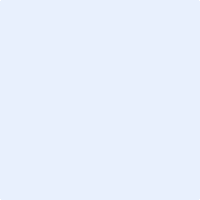 